Auditor/ Advance Scheduler/ View Only RequestInstructionsThe eSTAR Coordinator must complete and submit the form to DHSS_eStar@delaware.gov .  Once the transaction is complete a notice will be sent. User ID is only needed if modifying or removing access.If this Auditor/Advance Scheduler will be replacing another user don’t forget to remove the old user.USER MUST SIGN THE CONFIDENTIALITY AGREEMENT ON THE BACK OF THIS FORM and return it with this request.Requested by:  eSTAR Coordinator Approval eSTAR Coordinator:  	Date:  Division/Facility Name:  	Work Phone:  	Reason for request: 	Comments/Additional Information: 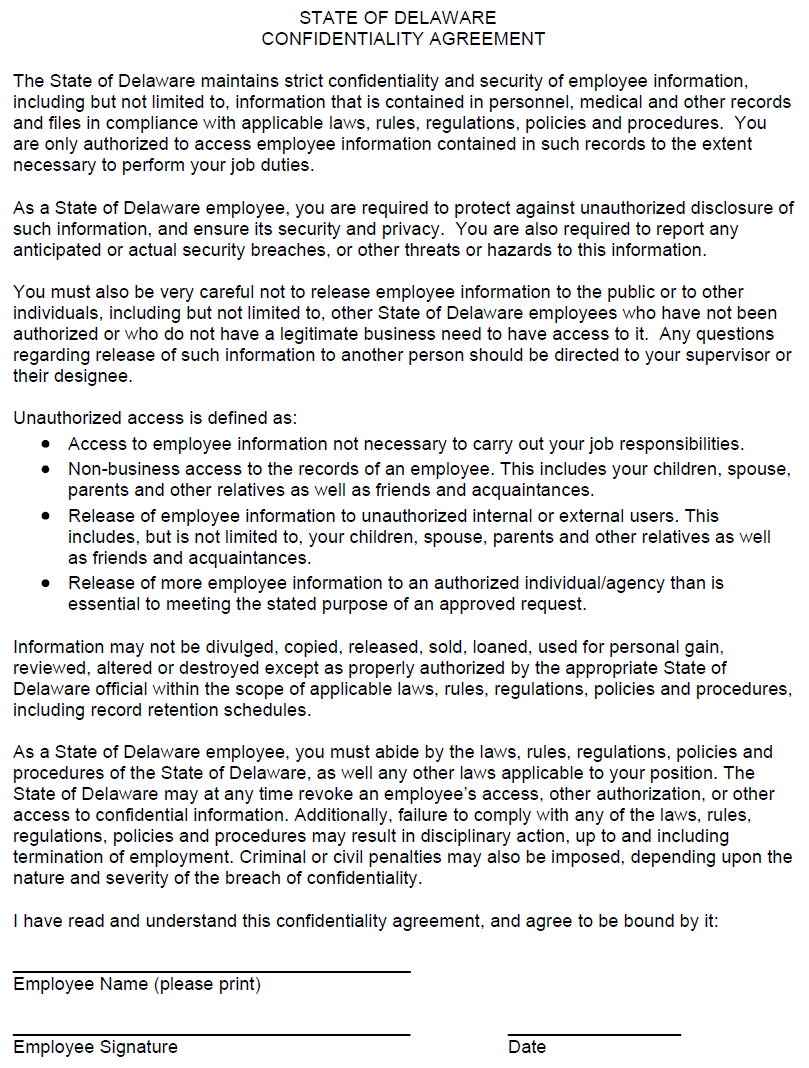 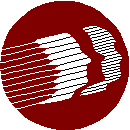 _______________________________________________________________________DEPARTMENT OF HEALTH AND SOCIAL SERVICES___________________________________________________________NameEmployee IDAdd / Update / RemoveAuditor /View Only/ Advanced SchedulerOrg. Code(s) / Unit (AS)User ID Example: John D. Doe000000AddAuditor3501200116H012JDD